Siberian Husky Club of America, Inc.( The American Kennel Club)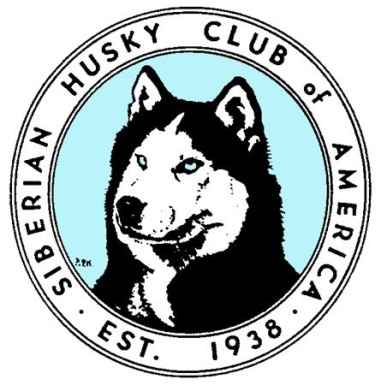 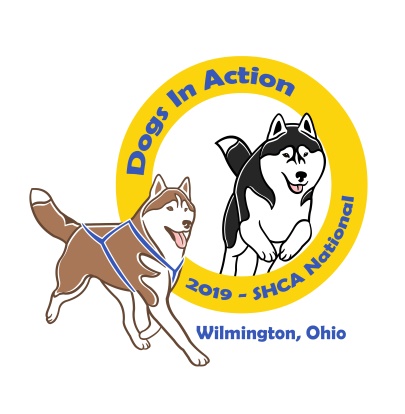 Welcome to the AKC National Specialty Agility TrialsOctober 28, 2019Roberts Center/ Royal Canin Ring123 Gano RdWilmington, OH 45177www.robertscentre.com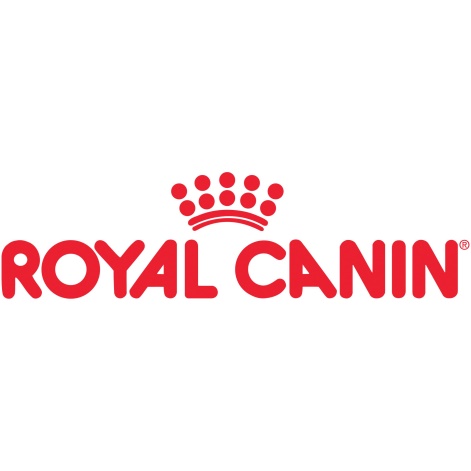 One ring - (indoors, air-conditioned on turf – 100 x 120)Trial Hours: 7:00 am to 6:30 pmSet up and Crating:There should be ample space for crating on Monday down by the performance ring. Dogs cannot be left overnight – the Roberts Centre will have the Show area open from 6am to 10 pm. You may use soft sided crates for the performance event as long as folks are there to ensure the dogs safety.  You can also set  up in some areas at the opposite end of the arena outside on the grass if that works. But it is the opposite end of the arena directly next to the door.Awards and Prizes are listed in the premium which is located on my website, along with a complete running order and catgalog.  www.c2cagilty.comTrial JudgesTrial 1 Pam Johnson #96667 Ridgely, MDTrial 2 Linda Syner #95233 Ridgely, MDComplete Judging Schedule and catalog is available at  www.c2cagility.comRUN ORDER: JUDGING ASSIGNMENTSRun OrderMeasuring and Height Card Information:It is no longer required that you submit a copy of your dog’s jump height card with your entry form or show it during day of show check-in. Dogs without a valid Jump Height Card/Form may still compete; but they must be measured/wicketed by the Judge of Record PRIOR to running in their class and this measurement will be valid for that weekend of trials only. However, if a VMO or an AKC Agility Rep is present; all dogs without a valid Jump Height Card/Form must be measured at some time during the trial or cluster of trials. It is the exhibitor’s responsibility to have their dog measured prior to running and failure to do so will result in the cancellation of any qualifying scores. NEW Simplified Jump Height Card Process: When filling out the entry form, there is a new section at the top of the form for exhibitors to designate whether your dog needs to be measured. Please make sure and check that box if your dog needs to be measured. Workers: We will need everyone to try and help with each class. Please check in first thing in the morning so we can get workers in place to keep the trial running smoothlyPlease let me know if you have any questions.  Feel free to contact me at texdandy@gmail.comGood Luck and have fun!!Thanks, Christie Bowers253-709-0254Total entries: 36 Number of Class Entries 89 runsDay 1Summary Report Trial 1
AKC Trial 10/28/2019Summary Report  Trial 2
AKC Trial 10/28/2019Total entries: 34 Number of Class Entries  78 runsDay 1-1-VETERINARIAN (on call)Orchard Veterinary Care 45 Orchard FdWilmington, OH 45177937-383-0008HOTEL INFORMATION:  These hotels have graciously agreed to accept our well-mannered dogs. A pet deposit may be required.  Please check with hotel for their pet policy. Please be responsible and pickup after your dogs!Host Hotel Holiday Inn Wilmington @ Roberts Centre Wilmington, OH 45177 1-800-654-7036  Alternate Hotels Holiday Inn Express Wilmington, OH     	937-382-5858 Hampton Inn Wilmington, OH 		937-382-4400 Directions to Roberts CenterDriving Directions from Dayton, Ohio:Take State Route 35 East and follow the By-Pass around XeniaContinue on State Route 35 East by following the signs to Washington Court HouseTake the Home Avenue/State Route 68 ExitTurn right off the exit ramp and on to State Route 68 SouthContinue on State Route 68 South for about 10 milesTurn left onto Gano Road (the intersection just before you come to I-71)Turn left into the third driveway to enter the front of the hotelDriving Directions from Cincinnati, Ohio:Take I-71 North to Exit #50Turn left off the exit ramp and on to State Route 68Turn right at the first intersection and on to Gano RoadTurn left into the third driveway to enter the front of the hotelDriving Directions from Columbus, Ohio:Take I-71 South to Exit #50Turn right off the exit ramp and onto State Route 68Turn right at the first intersection and onto Gano RoadTurn left into the third driveway to enter the front of the hotelMonday Trial 1tall to small 8:00 first dogPam JohnsonMonday Trial 1tall to small 8:00 first dogPam JohnsonMonday Trial 1tall to small 8:00 first dogPam JohnsonMonday Trial 2tall to small 30 minutes after Trial 1 first dogLinda SynerMaster/Excellent JWWOpen JWW, Novice JWWMaster/Excellent FASTOpen FAST, Novice FASTMaster /Excellent StandardOpen Standard, Novice StandardMaster /Excellent StandardOpen Standard, Novice StandardT2BMaster/Excellent JWWOpen JWW, Novice JWWTot481216202424CMaster JWW11----83-Excellent JWW1----1--Master JWW Pref4---31--Open JWW2----2--Open JWW Pref2---11--Novice JWW B8----611Novice JWW A4----4--Novice JWW Pref2---2---Master FAST2----11-Excellent FAST3----21-Master FAST Pref1----1--Open FAST Pref2---2---Novice FAST B8---1511Novice FAST A3----3--Novice FAST Pref1----1--Master Standard10----73-Excellent Standard4----4--Master Standard Pref4---31--Open Standard1----1--Open Standard Pref1---1---Novice Standard B7----511Novice Standard A4----4--Novice Standard Pref4---31--Tot481216202424CMaster Standard9----63-Excellent Standard4----4--Master Standard Pref4---31--Open Standard1----1--Open Standard Pref1---1---Novice Standard B7----511Novice Standard A4----4--Novice Standard Pref4---31--Time 2 Beat8----431Time 2 Beat Pref3---12--Master JWW10----73-Excellent JWW1----1--Master JWW Pref4---31--Open JWW2----2--Open JWW Pref2---11--Novice JWW B8----611Novice JWW A4----4--Novice JWW Pref2---2---